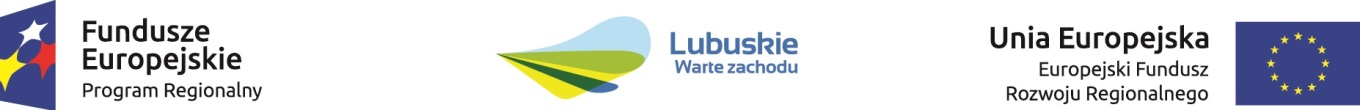 Znak sprawy: OR.273.15.2020			                  	  		 Załącznik nr 1 do SIWZ..............................................(miejscowość, data) ………......................................(pieczęć z oznaczeniem i adresem Wykonawcy)FORMULARZ OFERTOWYNazwa Wykonawcy (-ów)	………………………………………………………	siedziba Wykonawcy (-ów)	 ........................................................................adres Wykonawcy (-ów)  	.........................................................................nr tel. i faksu  ..............................................................................adres e-mail	...........................................................................................................................................................................................................NIP, REGON	.............................................................................................................................Zamawiający:POWIAT ZIELONOGÓRSKIPodgórna 5, 65-057 Zielona GóraNawiązując do ogłoszenia w postępowaniu prowadzonym w trybie przetargu nieograniczonego pn
„Dostawa pomocy dydaktycznych na rzecz Centrum Kształcenia Zawodowego 
i Ustawicznego w Sulechowie – warsztat gastronomiczny”jako uprawnieni przedstawiciele Wykonawcy, oświadczamy, że  oferujemy wykonanie zamówienia za:cena netto: ………………………………………… (słownie:………………………………………………………….)podatek Vat  wyrażony w  % …………..cena brutto ………………………………………………… (słownie………………………………………………)( cena netto +podatek Vat = cena brutto)Deklaruję termin dostawy wynoszący_______ /dni od daty zawarcia umowy.Oświadczamy, że w cenie naszej oferty zostały uwzględnione wszystkie koszty wykonania zamówienia.Oświadczamy, że zapoznaliśmy się ze specyfikacją istotnych warunków zamówienia i nie wnosimy do niej zastrzeżeń oraz zdobyliśmy wszelkie informacje konieczne do przygotowania oferty.W przypadku przyznania nam zamówienia, zobowiązujemy się do zawarcia umowy w miejscu i terminie wskazanym przez Zamawiającego. Oświadczamy, że akceptujemy:istotne dla Zamawiającego postanowienia, (wzór umowy),wskazany w specyfikacji istotnych warunków zamówienia termin związania ofertą.W przypadku powierzenia części zamówienia podwykonawcom – Wykonawca wypełnia poniższe:Oferta została złożona na ...... zapisanych stronach, kolejno ponumerowanych od nr ....... do nr  .............Oświadczam(y), że zgodnie z postanowieniami art. 91 ust. 3a ustawy PZP oraz ROZDZIAŁU XII.12 SIWZ wybór niniejszej oferty nie prowadzi* / prowadzi* do powstania u Zamawiającego obowiązku podatkowego zgodnie z przepisami o podatku od towarów i usług (tzw. odwrócony podatek VAT). Jeżeli wybór niniejszej oferty prowadziłby do powstania u Zamawiającego obowiązku podatkowego Wykonawcy są zobowiązani wypełnić poniższą część niniejszego punktu. Jednocześnie wskazuję nazwę (rodzaj) towaru lub usługi, których dostawa lub świadczenie będzie prowadzić do powstania u Zamawiającego obowiązku podatkowego, oraz wskazując ich wartość bez kwoty podatku: ............................................................................................................................................ ............................................................................................................................................. .............................................................................................................................................Oświadczamy, że za wyjątkiem informacji i dokumentów zawartych w ofercie oraz
w dokumentach złożonych wraz z ofertą na stronach nr od … do … niniejsza oferta oraz wszelkie załączniki do niej są jawne i nie zawierają informacji stanowiących tajemnicę przedsiębiorstwa w rozumieniu przepisów o zwalczaniu nieuczciwej konkurencji.9. Oświadczamy, że jesteśmy (odpowiednie zakreślić):mikroprzedsiębiorstwem (zatrudniającym mniej niż 10 osób i roczny obrót lub roczna suma bilansowa nie przekracza 2 milionów euro),małym przedsiębiorstwem (zatrudniającym mniej niż 50 osób i roczny obrót lub roczna suma bilansowa nie przekracza 10 milionów euro),średnim przedsiębiorstwem (zatrudniającym mniej niż 250 osób i roczny obrót nie przekracza 50 milionów euro lub roczna suma bilansowa nie przekracza 43 milionów euro).10. Osoba uprawniona do kontaktów z Zamawiającym – ………………………………………………………………...e-mail: ………………………………..tel. ……………….…………………..….. faks ………………...…11. Informacje dotyczące sposobu zwrotu wadium wniesionego w pieniądzu, prosimy dokonać na rachunek:……………………………………………………………….………………………………… (nazwa i adres Wykonawcy)……………………………………………………………………………………………..…… (nr rachunku bankowego)Oświadczam, że wypełniłem/-am obowiązki informacyjne przewidziane w art. 13 lub art. 14 RODO wobec osób fizycznych, od których dane osobowe bezpośrednio lub pośrednio pozyskałem/-am w celu ubiegania się o udzielenie zamówienia publicznego w niniejszym postępowaniu.Oświadczam, iż wdrożyłem/-am odpowiednie środki techniczne i organizacyjne dla zapewnienia bezpieczeństwa przetwarzanych  danych osobowych oraz realizacji praw jednostki zgodnie z RODO.Adres ogólnodostępnej i bezpłatnej bazy z której Zamawiający może samodzielnie pozyskać dokumenty wskazane przez Wykonawcę tj: CEIDG i KRS (*) https://prod.ceidg.gov.pl/CEIDG/CEIDG.Public.UI/Search.aspx(*) https://ems.ms.gov.pl/krs/wyszukiwaniepodmiotu?t:lb=t  inna: ……………………………………………………………….Załącznikami do niniejszej oferty są:a) …………………………………..b) …………………………………..c) …………………………………......................................., dn. .............................Miejscowość                                 data........................................................................................(podpisy osoby/osób wskazanych w dokumencie, uprawnionej/ uprawnionych do występowania w obrocie prawnym reprezentowania Wykonawcy i składania oświadczeń woli w jego imieniu) * niepotrzebne skreślićWskazanie części zamówienia, które zamierzamy zlecić podwykonawcyNazwa i adres firmypodwykonawczejWartość lub procentowa część zamówienia jaka zostanie powierzona wskazanemu podwykonawcy